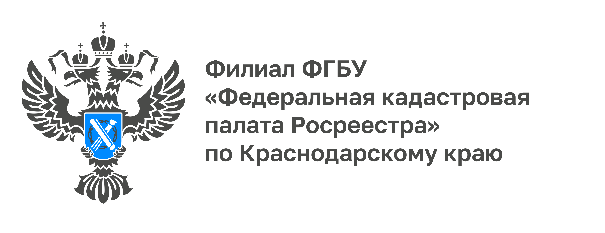 Кадастровая оценка недвижимости в Краснодарском краеУ каждого объекта недвижимости есть своя кадастровая стоимость. Эксперты Кадастровой палаты Краснодарского края рассказывают, от чего зависит кадастровая стоимость, как её узнать, а также как её оспорить в случае ошибки.Кадастровая стоимость недвижимости формируется в результате оценки объекта, в ходе которой учитывается ряд факторов, указанных в законодательстве: технические параметры, местоположение, окружающая инфраструктура, наличие коммуникаций и многое другое. Изменение таких факторов влечет изменение стоимости, поэтому с целью актуализации данных кадастровая оценка проводится на регулярной основе.«Кадастровая стоимость является основой для расчёта налога на недвижимое имущество, а также цены при продаже или сдаче в аренду земли, находящейся в государственной или муниципальной собственности. В 2022 году проводится очередная государственная кадастровая оценка земельных участков, у которых отсутствуют сведения о категории земель, а также участков изземель населенных пунктов; сельскохозяйственного назначения, промышленности, энергетики, транспорта, связи, радиовещания, телевидения, информатики, земель для обеспечения космической деятельности, обороны, безопасности, особо охраняемых территорий, лесного и водного фонда, земель запаса», - рассказывает исполняющаяобязанности начальника отдела определения кадастровой стоимости Кадастровой палаты по Краснодарскому края Юлия Баглик.Государственная кадастровая оценка на территории Краснодарского края проводится государственным бюджетным учреждением «Крайтехинвентаризация – Краевое БТИ». Краевое БТИ также уполномочено на предоставление разъяснений, связанных с определением кадастровой стоимости, и рассмотрение обращений об исправлении ошибок, допущенных при определении кадастровой стоимости.Узнать кадастровую стоимость объекта недвижимости можно несколькими способами:Заказать выписку из ЕГРН о кадастровой стоимости объекта недвижимости. Выписка предоставляется бесплатно по запросу любых лиц.Заказать выписку можно как личнов МФЦ, так и на сайте Росреестра.Online с помощью электронных сервисов Росреестра на сайте rosreestr.gov.ru«Справочная информация по объектам недвижимости в режиме online» –узнать кадастровую стоимость объекта, если известен кадастровый номер, ранее присвоенный номер, адрес объекта, либо номер права или ограничения.Найти объект на «Публичной кадастровой карте»pkk.rosreestr.ru.В «Фонде данных государственной кадастровой оценки» можно также ознакомиться с предварительными результатами кадастровой оценки в период актуализации кадастровой стоимости.На сайте ФНС России nalog.ru в своем личном кабинете (только в отношении принадлежащих вам объектов недвижимости, по которым вы уплачиваете налоги).______________________________________________________________________________________________________Пресс-служба Кадастровой палаты по Краснодарскому краю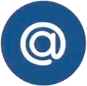 press23@23.kadastr.ru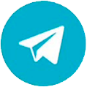 https://t.me/kadastr_kuban